HUV                                                                                           VIII.BKOMORNÝ A SYMFONICKÝ ORCHESTER - je to inštrumentálne teleso s veľkým počtom hudobníkov - symfonický orchester môže mať až 100 hudobníkov - menší orchester sa nazýva KOMORNÝ ORCHESTER - okolo 40 hudobníkov a menej DIRIGENT: umelec ktorý vedie hudobníkov v symfonickom orchestri Typický symfonický orchester pozostáva zo štyroch skupín:drevené dychové nástrojeplechové dychové nástrojebicie nástrojestrunové nástroje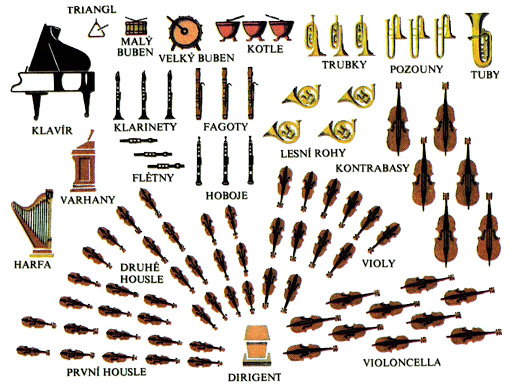 